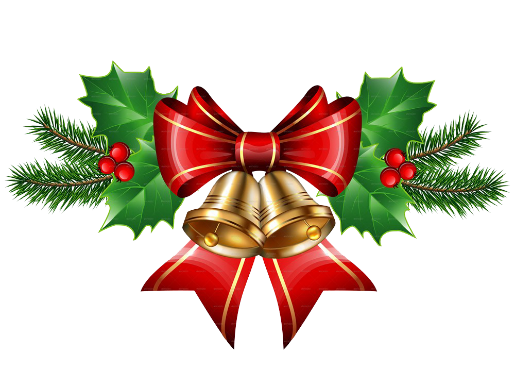 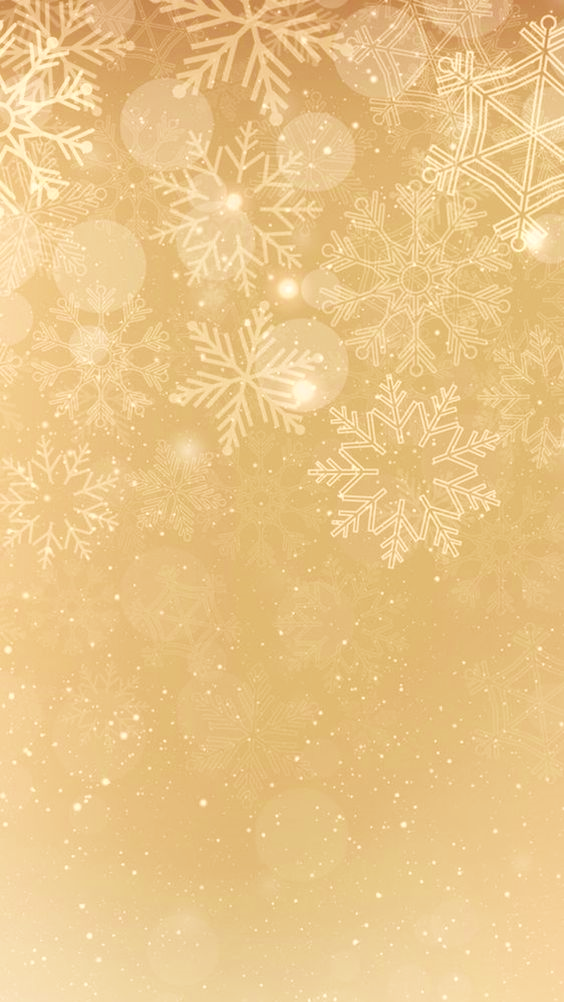 ZŠ a MŠ Žarošice a spolek AKTOVKA pořádají ve spolupráci s Klubem malých debrujárůADVENTNÍ DÍLNYv pátek 1. 12. 2023 v 16:00 v budově školy.Součástí dílen bude: prodejní výstava floristky Evy Kořínkovéhudební vystoupení žáků školyvánoční občerstvení     Vstupné dobrovolné!